SPRING BREAK 2022 IB TRIP – OPTION 1: GREECE – link to trip details - https://www.eftours.com/my-quotes/2394799uz/quote/2682915/47daa8d51cde4423bb Are you ready for an adventure?  We are going to explore Greece OR Peru with EF Tours in April 2022 during Spring Break.  I have listed both itineraries below, and we will vote on the final destination.EF tours are a really good value and beat out all of their competitors. They have the best itinerary and the best value for the money. I am very excited to visit Athens to see the Temple of Zeus. We will visit Delphi the Temple of Apollo, the Temple of Poseidon and see the 1896 Olympic Stadium. Most meals are included except a few lunches will be on your own. The only other expenses are travel insurance (highly recommended), Tip money for the Tour Director, Local Guides, and Bus Driver and the optional excursions. I have included a detailed itinerary for you and one for you to share with a friend or family member. Don’t miss out on this amazing adventure! As always, email me with questions or concerns. I can’t wait for you to join us on our “Greek Tour!”αντιο σας  (That’s “goodbye” in Greek)Opa!Mrs. MayTRIP INCLUDES:Round-trip airfare9 overnight stays in hotels with private bathroomsBreakfast dailyDinner dailyLunch included on extension onlyFull-time services of a professional Tour DirectorVisits to select attractions as per itineraryTour Diary™Note: On arrival day only dinner is provided; on departure day, only breakfast is providedNote: Tour cost does not include airline-imposed baggage fees, or fees for any required passport or visa. Please visit our Fees FAQ page for a full list of items that may not be included in the cost of your tour.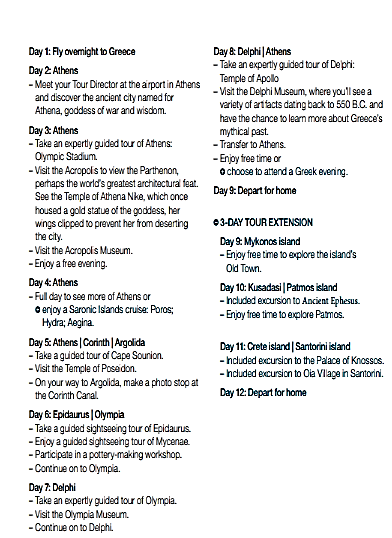 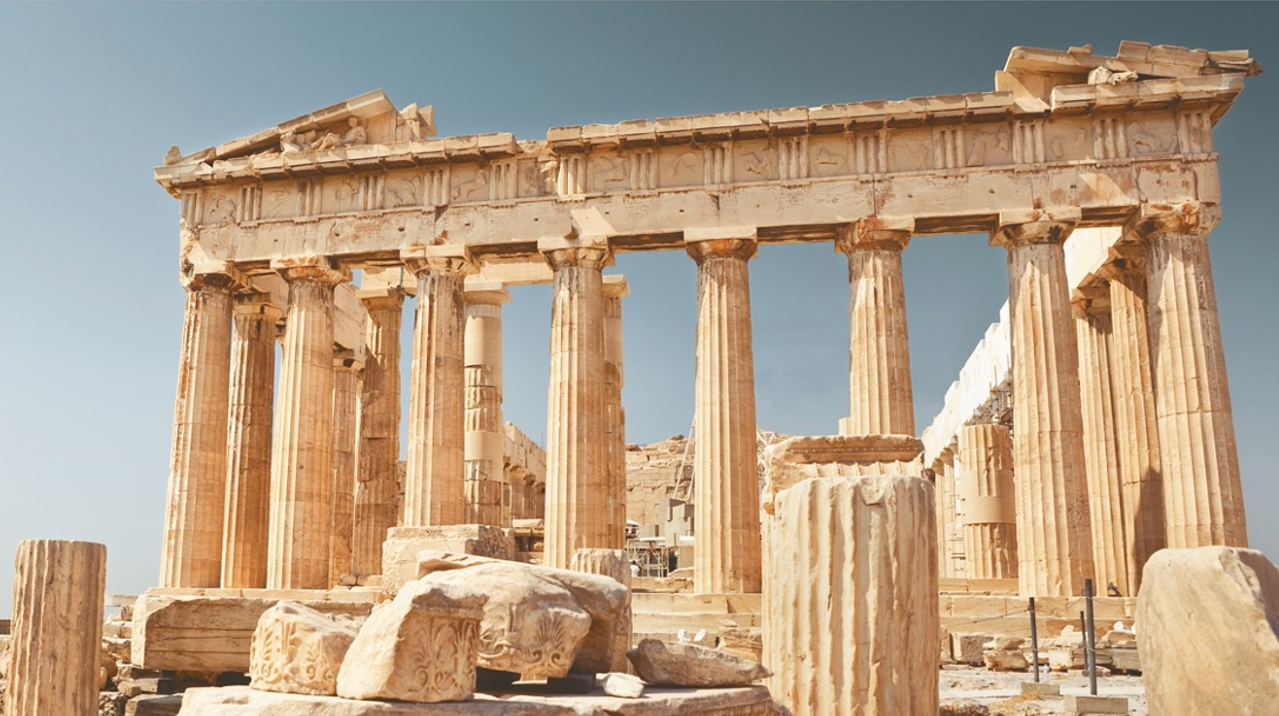 Athens, Corinth, Argolida, Epidaurus, Mycenae, Olympia, DelphiOPTION 2:PERU – Peru Itinerary - link to trip detailsFrom the shores of the Pacific Ocean to the banks of Lake Titicaca in Puno, immerse yourself in the natural splendor and rich history of Peru.This land has been home to some of the world’s most ancient civilizations. You’ll retrace the roots of the Inca Empire in Cuzco and at Machu Picchu, a destination like no other on Earth, while also exploring the Spanish Empire’s reign in Lima.Tour InfoREQUESTED TRAVEL DATESApril 16, 2022 – April 24, 2022YOUR ITINERARY (9 DAYS)Day 1: Fly to Peru– Meet your Tour Director at the airport inLima. Built on a coastal oasis at the foot ofthe Andes, Lima has served as Peru’s capitalsince 1535. See vestiges of the city’s richcolonial heritage, including the GovernmentPalace, the Cathedral and the 17th-centurySan Francisco monastery. Prior to the Spanishconquest, the area was home to several Indiancivilizations. You’ll get a taste of contemporaryLima in the suburbs of San Isidro andMiraflores, which overlook the Pacific Ocean.At the Larco Museum, located in an 18thcentury mansion built over a 7th-century preColumbian pyramid, you’ll find the finest goldand silver collection from Ancient Peru, alongwith other outstanding examples of art andarchaeological artifacts.Day 2: Lima– Take an expertly guided tour of Lima:Government Palace; Archbishop’s Palace;City Hall; Lima Cathedral.– Visit the San Francisco Monastery.– Visit the Larco Museum.– Take a walking tour of Miraflores.Day 3: Lima | Cuzco– Fly to Cuzco, the “navel of the Earth” and theformer epicenter of a vast empire stretchingfrom Colombia to Chile. Once you’ve adjustedto the altitude, journey to the exquisitelypreserved canals and narrow streets ofOllantaytambo.– Take an expertly guided tour of Ollantaytambo.Day 4: Sacred Valley | Machu Picchu– Travel by train to Machu Picchu.– Visit Machu Picchu, the fabled “Lost City of theInca” and one of the New Seven Wonders ofthe World. A 35-mile-long trail winds throughdesert, cloud forest and an orchid-filled junglebefore reaching this UNESCO World HeritageSite. Archaeologists have yet to determine whythe site, perched atop a mist-shrouded peak,was abandoned. See remnants of templesand terraces that have yet to reveal the truepurpose of Machu Picchu—some believe onlyan elite Incan priesthood knew of its formerexistence. Your visit will consist of both aguided tour and free time to explore onyour own.– Return by train to Sacred Valley.Day 5: Sacred Valley | Pisac | Cuzco– Travel to Cuzco by way of Pisac.– Free time to explore the Indian market in Pisac.– Take an expertly guided tour of Cuzco:Korikancha Temple; Cuzco Cathedral.– Visit the Sacsayhuaman Fortress.Day 6: Raqhi | Puno– Visit Raqhi Temple.– Travel to Puno.Day 7: Puno– Enjoy a boat ride on Lake Titicaca.– Visit Taquile and Uros Islands.– Enjoy hiking and visiting native communities.Day 8: Lima | Depart for home– Travel to Juliaca.– Fly to Lima, then depart for home.Day 9: Arrive home 2-DAY TOUR EXTENSIONDay 8: Travel to ParacasDay 9: Paracas– Visit the Paracas Interpretation Center.– Visit Paracas National Park.– Take a walk through the desert to theMorón Oasis.Day 10: Lima | Depart for home– Enjoy an Islas Ballestas boat cruise.– Transfer to Lima, and board an overnightflight for home.Day 11: Arrive home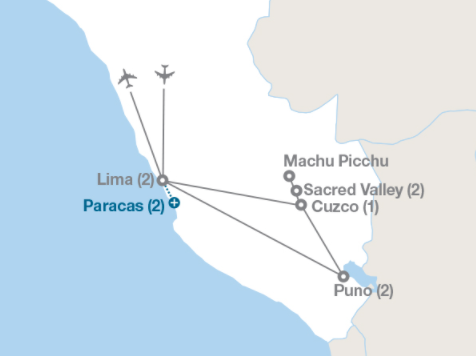 EVERYTHING YOU GET: eftours.com/Full-time Tour Director Sightseeing: 4 sightseeing tours led by expert, licensed local guides; 1 walking tour Entrances: San Francisco Monastery; Larco Museum; Korikancha Temple; Cuzco Cathedral; Sacsayhuaman Fortress; Machu Picchu; Ollantaytambo; Raqhi Temple; Boat excursion Lake Titicaca; With extension: Islas Ballestas boat cruise; Paracas National Park  Our personalized learning experience engages students before, during, and after tour, with the option to create a final, reflective project for academic credit All of the details are covered: Round-trip flights on major carriers; internal flight; comfortable motorcoach; 7 overnight stays in hotels (9 with extension); breakfast and dinner dailyPeru - www.eftours.com/239479Greece - https://www.eftours.com/my-quotes/2394799uz/quote/2682915/47daa8d51cde4423bb